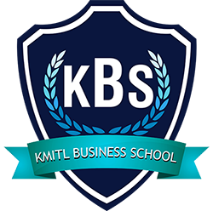 แบบฟอร์มแสดงความจำนงเข้ารับการฝึกงาน  ปีการศึกษา  2566
Internship Cover Letter Request Formคณะบริหารธุรกิจข้อมูลสถานที่ฝึกงาน(Details of Organization)    เรียน (To)	แผนกที่เข้ารับการฝึกงาน (Department/Program)	 ชื่อสถานที่ฝึกงาน (Organization)			 ที่อยู่ (Address of Organization)			 โทรศัพท์ (Tel.)		E-mail	 ข้อมูลฝึกงาน(Details of Training)      ฝึกงานตามปกติ 	  ฝึกงานรอบที่ 2 (เพื่อเพิ่มพูนประสบการณ์)ระยะเวลาที่เข้ารับการฝึกงาน (Duration) ตั้งแต่วันที่(From)	                      ถึงวันที่ (To)                 	จำนวนนักศึกษาที่เข้ารับการฝึกงาน (Number of student)	จำนวน	คน ดังรายชื่อต่อไปนี้ ลงชื่อผู้กรอกแบบฟอร์ม					                  วันที่					ลำดับ
No.รหัสนักศึกษา
(Student ID)ชื่อ – นามสกุล
(Student Name)หลักสูตร
(Curriculum)ชั้นปี
(Year)โทรศัพท์
(Tel.)ID 
Lineอาจารย์ที่ปรึกษาหลักสูตร/อาจารย์ที่ดูแลฝึกงานของหลักสูตรเจ้าหน้าที่งานพัฒนากิจการนักศึกษาได้ตรวจสอบคุณสมบัติ	  ผ่าน	  ไม่ผ่าน เนื่องจาก		อาจารย์ลงนามวันที่	เวลา	น.  รับเอกสารในวันที่ 	เวลา	น.  ดำเนินการเรียบร้อยแล้วในวันที่ 			ผู้รับเอกสาร